CÔNG TY TNHH PHÁT TRIỂN NHÀ TUẤN LỘC107/6/13 đường 38 Hiệp Bình ,P.Hiệp Bình Chánh, Quận Thủ Đức : 0936.68.55.13 – 0938.39.22.68Báo Giá Cửa Nhôm XINGFA Hệ AD (AUSTDOOR) Việt PhápGhi chú:Sử dụng thanh profile nhôm Xingfa hệ AD (austdoor) chính hãng 100%, chứng từ CO, CQ đầy đủ.Sản phẩm được bảo hành 12 thángCông ty TNHH Phát triển nhà Tuấn Lộc chuyên thiết kế, thi công cửa kính cường lực, vách kính cường lực, cửa thủy lực, cửa nhôm Xingfa, cửa cuốn chất lượng và đẹp mắt nhất. Tư vấn giải pháp tối ưu - Thi công nhanh chóng - Giá thành cạnh tranh - Uy tín.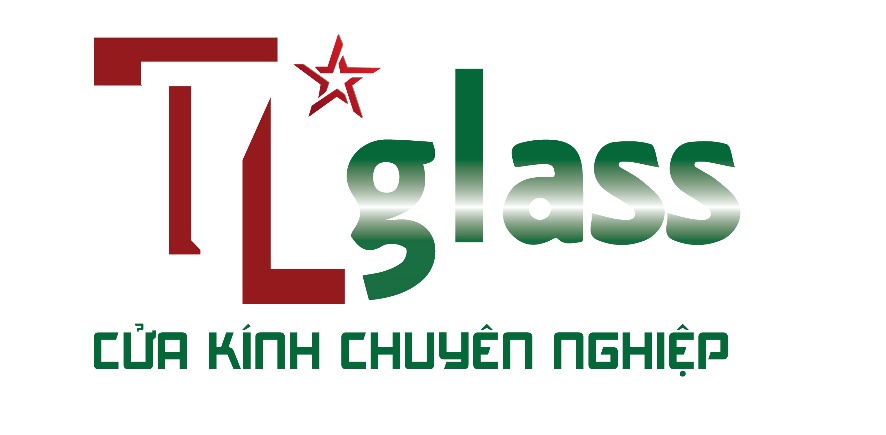 THÔNG TIN LIÊN HỆ:CÔNG TY TNHH PHÁT TRIỂN NHÀ TUẤN LỘC🏨 Địa chỉ: 107/6/13 đường 38, P. Hiệp Bình Chánh, Q.Thủ Đức, TP.HCM  📞 Hotline: 0936 685 513 - 📜 MST: 0314025083🌐 Website: www.tuanlocglass.com    Báo Giá Cửa Nhôm Xingfa Hệ AD (AUSTDOOR) Việt PhápĐVT  Đơn GiáCửa Đi Mở Lùa Hệ 93Chuyên cung cấp và lắp đặt Nhôm Xingfa hệ AD Thanh nhôm profleĐộ dày: 2.0 (mm) . Màu ; nâu sần , trắng , đen , ghi ,vân gỗ, Kính trắng 8mm cường lựcPhụ kiện , gioăng EDPM,keo silicon APOLLO chịu nước : Bảo hành 12 thángM21.750.000đ1.850.000đ2.050.000đCửa Đi mở quay 1-2 cánh Hệ 55Chuyên cung cấp và lắp đặt Nhôm Xingfa hệ AD Thanh nhôm profleĐộ dày: 2.0 (mm) . Màu ; nâu sần , trắng , đen , ghi ,vân gỗ, Kính trắng 8mm cường lựcPhụ kiện , gioăng EDPM,keo silicon APOLLO chịu nước : Bảo hành 12 thángM21.850.000đ1.950.000đ2.150.000đCửa Đi Mở Lùa Xếp Hệ 55Chuyên cung cấp và lắp đặt Nhôm Xingfa hệADThanh nhôm profleĐộ dày: 2.0 (mm) . Màu ; nâu sần , trắng , đen , ghi ,vân gỗ, Kính trắng 8mm cường lựcPhụ kiện , gioăng EDPM,keo silicon APOLLO chịu nước : Bảo hành 12 thángM21.850.000đ1.950.000đ2.150.000đCửa Sổ Mở Bật Chữ A, Mở Quay Hệ 55Chuyên cung cấp và lắp đặt Nhôm Xingfa hệ ADThanh nhôm profleĐộ dày: 2.0 (mm) . Màu ; nâu sần , trắng , đen , ghi ,vân gỗ, Kính trắng 8mm cường lựcPhụ kiện , gioăng EDPM,keo silicon APOLLO chịu nước : Bảo hành 12 thángM21.750.000đ1.850.000đ2.050.000đCửa Sổ Lùa Trượt Hệ 93Chuyên cung cấp và lắp đặt Nhôm Xingfa hệ ADThanh nhôm profleĐộ dày: 2.0 (mm) . Màu ; nâu sần , trắng , đen , ghi ,vân gỗ, Kính trắng 8mm cường lựcPhụ kiện , gioăng EDPM,keo silicon APOLLO chịu nước : Bảo hành 12 thángM21.750.000đ1.850.000đ2.050.000đCửa sổ lùa hệ 55Chuyên cung cấp và lắp đặt Nhôm Xingfa hệ ADThanh nhôm profleĐộ dày: 1,4 (mm) . Màu ; nâu sần , trắng , đen , ghi ,vân gỗ, Kính trắng 8mm cường lựcPhụ kiện , gioăng EDPM,keo silicon APOLLO chịu nước : Bảo hành 12 thángM21.650.000đ1.750.000đ1.950.000đ